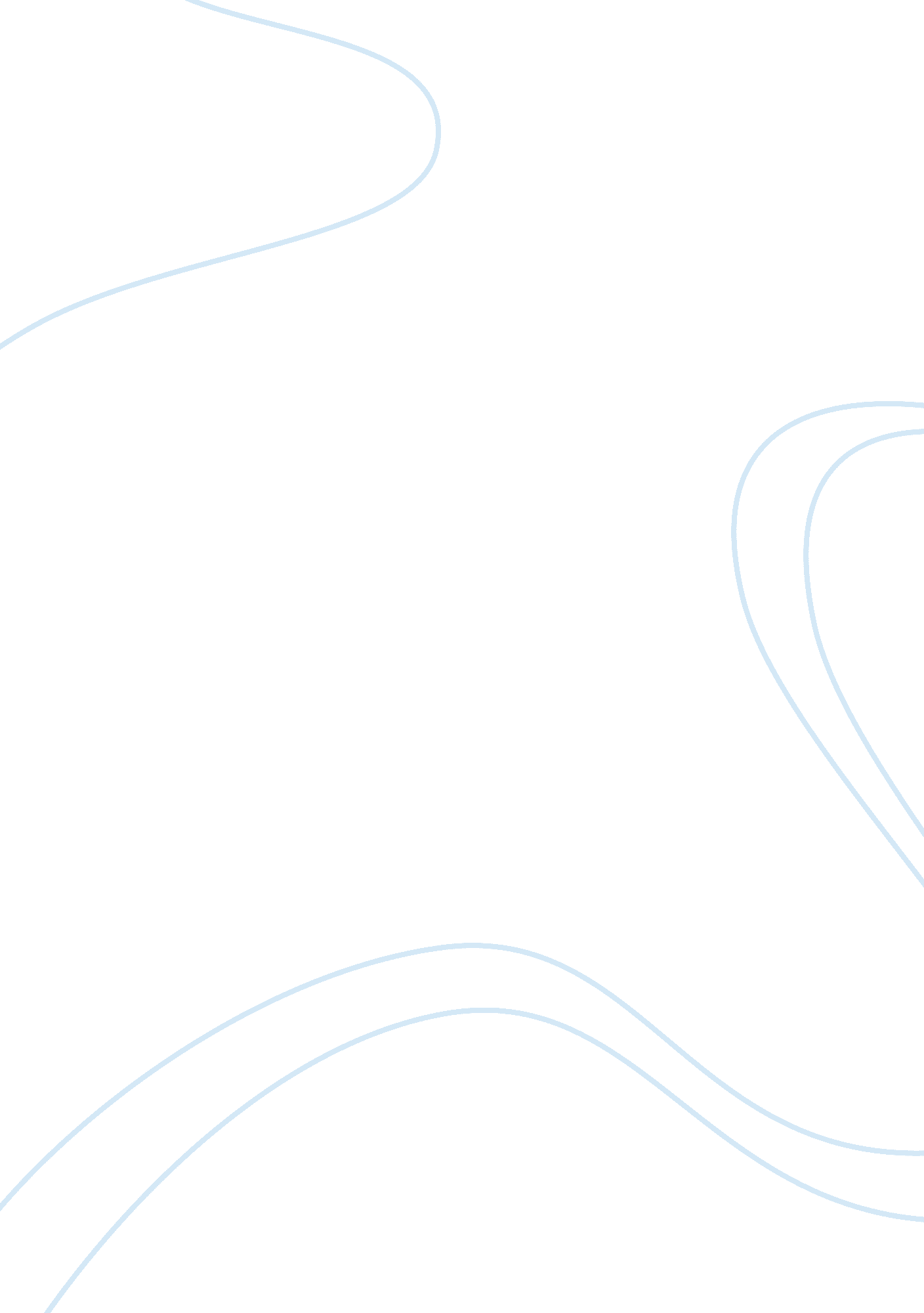 Ethics in it assignmentTechnology, Information Technology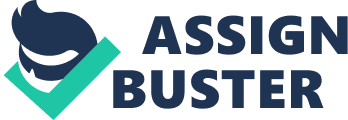 Ethics in IT Software Warranties Warranties are a form of assurance that a commodity will function as it is supposed to. Softwarewarranties appear to be a little different from the other warranties. It is almost impossible to produce software that will be defect free hence there can be no guarantee that it will be flawless (Whitbeck, 2008). Software’s are designed for the purposes of meeting a specific need either in the business or entertainment world. 
Once an engineer has designed software for a given purpose, it will not make sense to discriminate on the type of warranty that it can be given. Software for business or for entertainment is designed with the sole purpose of making money which makes it mandatory for an engineer to design quality software to make it worth the price. It will be senseless to distinguish software as the same people that use them for entertainment use it for health and rescue purposes. 
Individual Team Member versus Team Member 
A team of engineers working on a project will have effective methods of execution. Every member of the team having a role to play, it will be easier to share responsibilities. The chances of making mistakes when in a team are expected to be minimal as the work has been broken down in order for an individual to give more concentration to his or her part. 
Mistakes that may arise from a project handled by a team of engineers will have a greater moral responsibility as it is expected they have consulted widely within the team to avoid any mistakes from arising (Whitbeck, 2008). An individual engineer on the team will not have a greater moral responsibility as compared to the team since the team as a whole is expected to have helped in guiding him from making any mistakes. 
Reference 
Whitbeck, C. (2008). Ethics in engineering practice and research. Cambridge University Press. 